\’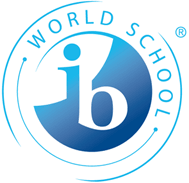 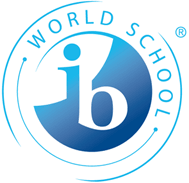 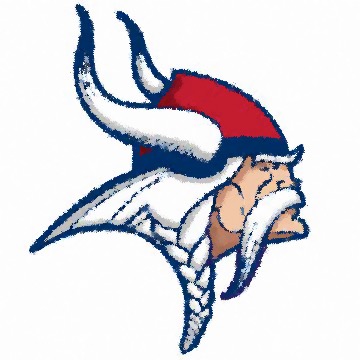 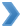 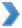 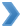 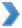 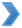 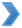 